Резюме участника      Александрова Ника Николаевна,классный руководитель 3 «в» класса, учитель начальных классовСтаж работы в качестве классного руководителя: 5 летОбразование: среднее. Окончила Канашский педагогический колледж Минобразования Чувашии.О себе и о воспитательной деятельности:«В душе каждого ребенка есть невидимые струны. Если тронуть их умелой рукой, они красиво зазвучат»В.А. СухомлинскийПервый учитель всегда классный руководитель. Его особенная миссия – быть главным проводником детства, он учит учиться, а это важнейший навык в жизни. Мне, первому учителю, предстоит заложить в ученике азы культуры научного труда и практических навыков. Сколько раз предстоит маленькому человеку столкнуться с неизвестным? Что будет побеждать каждый раз – страх и желание безопасности или очарование предстоящего открытия? Поэтому стараюсь помочь детям стать гармонично развитыми личностями. Как садовод подпитывает молодые побеги, так и я направляю работу ребенка в русло успеха и творчества, не давая отвлечься на суету или поддаться настроению.Для меня педагогическая любовь – это прежде всего уважение к личному достоинству ребёнка, постоянная забота о нём, это сложный процесс понимания, изучения ребёнка, открытия в нём человеческой красоты, на основе которой происходит формирование личности. Классный руководитель должен любить ребёнка, тогда и он ответит взаимностью. Его сердце должно чувствовать свой класс. Моя педагогическая позиция такова: детей надо любить, любить такими, какие они есть.Как классный руководитель я ставлю перед собой задачи: Формировать дружный коллектив, в котором происходит всестороннее развитие личности. Создавать ситуацию успеха и самореализации каждого ученика. Развивать творческие способности в разнообразных видах деятельности.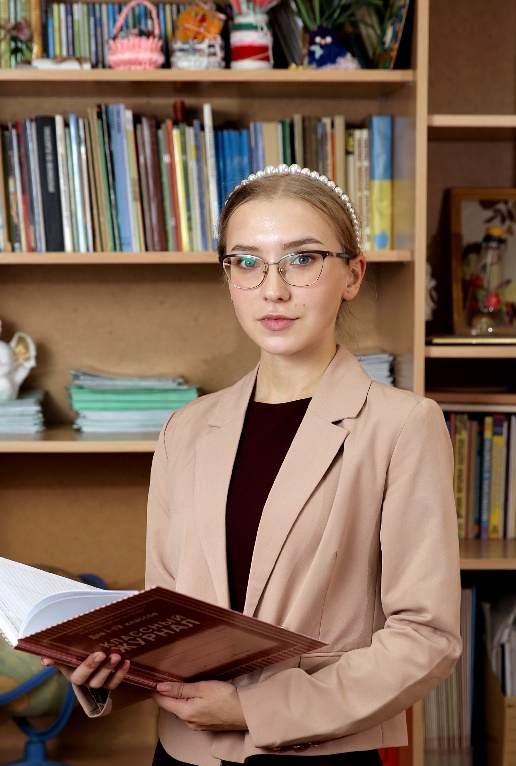 